Ф О Н Д 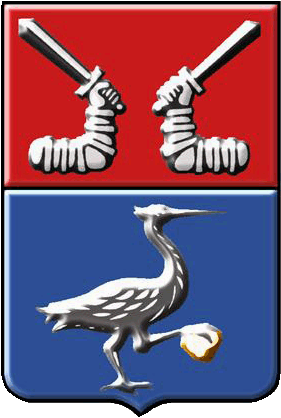 «Развития и поддержки малого, среднего бизнеса            муниципального образования Приозерский муниципальный район»   188760, Ленинградская область  г. Приозерск,  ул. Ленина,  д. 36, тел/факс (81379)31-862О проделанной работе за январь - июнь 2015 годаВ период с января по июнь 2015 года на базе Фонда: «Развития бизнеса» были проведены следующие мероприятия:СеминарыКруглые столыОбучение сотрудников ФондаБизнес-планы и пакеты правоустанавливающих документов Конкурсы профессионального мастерства и другиеКонкурсы на получение субсидийОбучающие курсыКонсалтинговые семинары (блок)Участие в мероприятиях, проводимых правительством Ленинградской области, профильным Комитетом и др.МониторингДиректор Фонда: «Развития бизнеса»:    ____________________ Н.В. Аристова№ п/пДатаНазвание семинараКол-во человекОтветственныйФевраль119.03.15«Патентная система налогообложения» (совместно с представителями ИФНС России по Приозерскому району»14Ожегина Е.В.210.04.15Программа «Самозанятость»11Аристова Н.В.325.05.15Семинар с участием представителей Управления Пенсионного Фонда РФ в Приозерском районе6Аристова Н.В.И Т О Г О:3/31ДатаНазвание мероприятияКол-во человекОтветственный17.03.15«Формы поддержки малого и среднего бизнеса в Ленинградской области» в п. Петровское9Ожегина Е.В.И Т О Г О:1/9ДатаНазвание мероприятияУчастник22.01.15«Формирование резервов на возможные потери по займам. Порядок бухгалтерского и налогового учета резерва»Водолазская И.Л.11.02.15По программе «Пожарно-технический минимум»Аристова Н.В.,Ожегина Е.В.29.06.15«Эффективный Marketing mix – тактика и стратегия успеха на рынке ЛО» Аристова Н.В.,Ожегина Е.В.30.06.15«Бизнес планирование – шаг за шагом. Практикум для работы с предпринимателями Ленинградской области»Аристова Н.В.,Ожегина Е.В.№ п/пНазвание проектаФ.И.О. автораРегистрацияПримечание1Бизнес-план Мини ферма «МичКрол»Мичуринский аграрный техникумДля участия в конкурсе «Начинаю-щий фермер»лауреат 2Бизнес-план хозяйственный магазин «Луч»Андреенко Андрей ВалерьевичУчастие в конкурсе на размещение в БИ3Бизнес-план лесопильного предприятияВарфоломеев Александр ВалерьевичПолучение субсидии от ГКУ ЦЗН (планирует)4Пакет документов для приёма сотрудников на работуИндивидуальный предприниматель Курочкин Николай Юрьевич5Пакет документов для приёма сотрудников на работуИнд.предпри-ниматель Александрина Елена Юрьевна№ п/пКонкурсФ.И.О. участникаОрганизацияНоминацияПризовое место1«Начинающий фермер»Команда «МичКрол»Мичуринского аграрного техникума ЛО (5 чел.)Без номинацииЛауреат2Открытая национальная премиядля малого и среднего бизнеса в сфере торговли и услуг«Довольный клиент» http://onpdk.ru Кибац Сергей ЛеонидовичИнд.предпри-ниматель Кибац Сергей ЛеонидовичРозница: промтовары для дома, дачи и отдыхаПо данным сайта 162Открытая национальная премиядля малого и среднего бизнеса в сфере торговли и услуг«Довольный клиент» http://onpdk.ru Орлова Оксана АлександровнаИнд.предпри-ниматель Орлова Оксана АлександровнаРозница: промтовары для дома, дачи и отдыхаПо данным сайта 10 Претендент на GrandPrix2Открытая национальная премиядля малого и среднего бизнеса в сфере торговли и услуг«Довольный клиент» http://onpdk.ru Александрина Елена ЮрьевнаИнд.предпри-ниматель Александрина Елена ЮрьевнаМедицина и стоматология, фитнес, велнес и салоны красотыПо данным сайта 52Открытая национальная премиядля малого и среднего бизнеса в сфере торговли и услуг«Довольный клиент» http://onpdk.ru Сесь Анастасия СергеевнаООО «Хеликс-Приозерск»Медицина и стоматология, фитнес, велнес и салоны красотыПо данным сайта 72Открытая национальная премиядля малого и среднего бизнеса в сфере торговли и услуг«Довольный клиент» http://onpdk.ru Король Юлия АндреевнаООО «СтройМаг»Розница: промтовары для дома, дачи и отдыхаПо данным сайта 192Открытая национальная премиядля малого и среднего бизнеса в сфере торговли и услуг«Довольный клиент» http://onpdk.ru Калина Марина АлександровнаМебель «Калина»Розница: промтовары для дома, дачи и отдыхаПо данным сайта 21№ п/пКонкурсНаименование организацииСуммаПримечание1Предоставление субсидий организациям муниципальной инфраструктуры поддержки предпринимательства на возмещение части затрат на развитие.Фонд «Развития бизнеса»483 031,002Предоставление субсидий организациям муниципальной инфраструктуры поддержки предпринимательства для возмещения части затрат, связанных с оказанием безвозмездных информационных, консультационных и образовательных услуг…Фонд «Развития бизнеса»354 090,003Предоставление субсидий муниципальным организациям поддержки предпринимательства в целях создания и развития системы микрофинансирования.Фонд «Развития бизнеса»1 000 0004Предоставление субсидии СМСП для возмещения части затрат, связанных с приобретением оборудования в целях создания и (или) развития, и (или) модернизации производства товаров.ОАО «Приозерский хлебокомбинат»129 9334Предоставление субсидии СМСП для возмещения части затрат, связанных с приобретением оборудования в целях создания и (или) развития, и (или) модернизации производства товаров.ООО «Яровое»944 8005Предоставление субсидии СМСП для возмещения части затрат, связанных с заключением договоров финансовой аренды.ООО «Юность»3 503 7906Предоставление субсидии СМСП для возмещения части затрат, связанных с уплатой процентов по кредитным договорам.ОАО «Аэлита»97 159И Т О Г О4 675 682,00СМСПИ Т О Г О837 121,00Фонд (хоз.деят.)И Т О Г О1 000 000,00Фонд (МФД)Сроки обученияНазвание курсаКол-во человекОтветственный13.07.15-31.07.15«Успешный предприниматель»8Ожегина Е.В.И Т О Г О1/8Сроки обученияНазвание курсаКол-во человекОтветственный02.02.15-02.04.15 «Домашний парикмахер» (17 тем)7Ожегина Е.В.02.02.15-10.04.15«1С:Предприятие. Бухгалтерия» (28 тем)6Ожегина Е.В.И Т О Г О 2/13ДатаМероприятиеКоличество участниковОрганизаторКруглые столыКруглые столыКруглые столыКруглые столы02.03.15Презентация сборника «Сельский туризм в России»1Общероссийская общественная организация «Российский творческий Союз работников культуры»26.03.15Меры антикризисной поддержки малого бизнеса в СЗФО (IX Петербургский Партнериат)Аристова Н.В. – выступление круглый стол «Меры антикризисной поддержки малого бизнеса в СЗФО»2Совместно с комитетом по развитию малого, среднего бизнеса и потребительского рынка Ленинградской области30.03.15Кредитование коммерческими банками субъектов малого и среднего предпринимательства в условиях сложившейся экономической ситуации8Совместно с комитетом по развитию малого, среднего бизнеса и потребительского рынка Ленинградской области28.04.15Диалог власти и бизнеса: государственная поддержка производителей путем создания региональных ярмарок сельхозпродукции (Конгрессно-выставочный проект Северо-Западная сельскохозяйственная неделя Урожай-2015)1Совместно с комитетом по развитию малого, среднего бизнеса и потребительского рынка Ленинградской областиСеминарыСеминарыСеминарыСеминары28.01.15Как поставить свою продукцию на полки сетевых магазинов9Совместно с комитетом по развитию малого, среднего бизнеса и потребительского рынка Ленинградской области06.04.15Как обеспечить рост бизнеса в условиях кризиса6Совместно с комитетом по развитию малого, среднего бизнеса и потребительского рынка Ленинградской области17.06.15Семинар для предпринимателей «Управление финансами»5Совместно с комитетом по развитию малого, среднего бизнеса и потребительского рынка Ленинградской областиДругие мероприятияДругие мероприятияДругие мероприятияДругие мероприятия11.02.15Совещание с представителями лизинговых компаний по вопросу порядка заключения договоров лизинга с СМСП в условиях сложившейся экономической ситуации6Совместно с комитетом по развитию малого, среднего бизнеса и потребительского рынка Ленинградской области12.02.15Встреча Губернатора ЛО Дрозденко А.Ю. с субъектами МСБ ЛО7Совместно с комитетом по развитию малого, среднего бизнеса и потребительского рынка Ленинградской области13.03.15Рабочая встреча по вопросу оказания поддержки, связанной с прохождением разработки, внедрения и поддержки процедуры, основанной на принципах ХАССП5Совместно с комитетом по развитию малого, среднего бизнеса и потребительского рынка Ленинградской области22.04.15Встреча предпринимателей 47-го региона с представителями Финско-Российской торговой палаты и Ленинградской областной торгово-промышленной палаты была посвящена вопросам взаимодействия и сотрудничества.5Совместно с комитетом по развитию малого, среднего бизнеса и потребительского рынка Ленинградской области28.04.15Продуктовый салон и презентационно-дегустационный корт1Национальная ассоциация отелей и ресторанов «Академия гостеприимства»27.05.15Форум «Энергия возможностей» (г. Кириши)Аристова Н.В. - выступление Круглый стол II «Государственная поддержка малого и среднего бизнеса…»14Совместно с комитетом по развитию малого, среднего бизнеса и потребительского рынка Ленинградской области, администрацией МО Приозерский муниципальный район ЛО04.06.15«Внедрение ОРВ в муниципальных образованиях Ленинградской области»1Комитет экономического развития и инвестиционной деятельности ЛО24.06.15Открытие дней немецкой экономики4Совместно с комитетом по развитию малого, среднего бизнеса и потребительского рынка Ленинградской области25.06.15Форум с бразильскими предпринимателями2Совместно с комитетом по развитию малого, среднего бизнеса и потребительского рынка Ленинградской областиЗа 1 кв. 201541За 2 кв. 201531